Anmeldeformular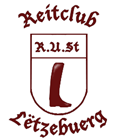 Anmeldeschluss: 05/11/2016Anmeldung an:Email: vivanita@pt.luPost: Tania Vivani 1, rue de l’hôtel de Ville L-4782 PétangeName :____________________________________________________________________________Vorname :_________________________________________________________________________Adresse :___________________________________________________________________________________________________________________________________________________________Ort :______________________________________________________________________________GSM :____________________________________________________________________________Email :__________________________________________________________________________________           Der Zeitplan wird per Email geschikt. Unbedingt ausfüllenGeboren am:________________________________________________________________________Nationalität:____________________________ FLSE Verein:___________________________Anmeldung für:o Basispass								35€ zahlbar vor Orto Abzeichen RA5 (für LK6)						50€ zahlbar vor Orto Abzeichen RA5 disziplinspezifisch Dressur			50€ zahlbar vor Orto Abzeichen RA5 disziplinspezifisch Springen			50€ zahlbar vor Orto Abzeichen RA4 (für LK5)						50€ zahlbar vor Orto Abzeichen RA4 disziplinspezifisch Dressur			50€ zahlbar vor Orto Abzeichen RA4 disziplinspezifisch Springen			50€ zahlbar vor Orto Abzeichen RA3							50€ zahlbar vor Orto Abzeichen RA3 disziplinspezifisch Dressur			50€ zahlbar vor Orto Abzeichen RA3 disziplinspezifisch Springen			50€ zahlbar vor OrtDatum und Unterschrift: